Publicado en  el 17/06/2015 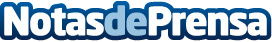 El Ministerio de Agricultura, Alimentación y Medio Ambiente desarrolla un curso on-line para asesores en producción ecológicaDatos de contacto:Nota de prensa publicada en: https://www.notasdeprensa.es/el-ministerio-de-agricultura-alimentacion-y_19 Categorias: Industria Alimentaria Cursos http://www.notasdeprensa.es